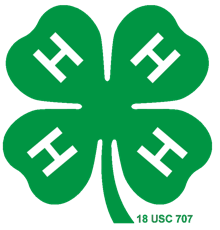 Dear 4-H Family, The North Carolina 4-H Program began utilizing a new online enrollment system for all new and existing 4-H members and volunteers in 2018. The online enrollment system is called 4HOnline. If you’ve previously created a family profile in the 4HOnline system – it is now time to update that record for the new 2020-2021 programmatic year.  If you do not have a family profile in the 4HOnline system – we ask that you take a few minutes and create your account.  This letter provides guidance on the re-enrollment / enrollment process.Please note that only youth members and 4-H volunteers who are enrolled in 4HOnline will be considered active members and / or active 4-H volunteers. *4HOnline enrollment is on-going. *Active status will be required for individuals to participate in 4-H member activities, events, programs, and 4-H trips as well as for participation as a 4-H volunteer leader. NC 4-H operates on a calendar year and as such enrollment begins annually on Jan. 1st. For families with an existing 4HOnline account. Login to your family profile, review and update youth member/volunteer information as needed. The system will walk you through each of the required sections. Note: Some sections of the application must be completed annually while others just ask that you review areas for any needed changes. When you have updated all of the information click “Enroll for 2020-2021.” Your membership status will be updated and sent to your local 4-H office for approval. The renewal process should only take a few minutes. Here’s the link to the 4HOnline system and a link to a “tip sheet” for the re-enrollment process. NC 4HOnline Enrollment SystemRe-Enrolling in 4HOnlineFor families who do NOT have an existing 4HOnline account.  Please take a few minutes to create a family profile in the 4HOnline system. Once the family profile is set up you will then add individual youth and volunteer members to your family account. Here’s the link to the 4HOnline system and an easy to use “tip sheet” entitled - “Setting Up A NEW Family Profile in 4HOnline” which will walk you through the initial sets of setting up an account.NC 4HOnline Enrollment SystemSetting Up a New Family Profile in 4HOnline**Note: If you start the enrollment process for the 1st time and the system gives you a notification that reads – “This email address is already in use” – please stop and contact your 4-H agent. During the 2018 – 2019 program year some active 4-H members and volunteers were inputted into the system manually using hardcopy registration forms.  If you receive the notice above – your 4-H record has been started in the system and we ask that you contact your 4-H agent for your temporary password. When you have your temporary password, go to the nc.4honline.com website and enter your email address, temporary password, leave the role as family and click “Login”. Click the orange “Continue to Family” button. Login to the family, review and update youth member/volunteer information, and then click “Enroll for 2020-2021.” Your membership will be updated and sent to your local 4-H office for approval. Important Information to Note:All member and volunteer information must be entered into the 4HOnline system for ACTIVE status to be granted. Families who do not have access to the internet and / or access to an email account (Gmail, Yahoo, etc.) may use the paper enrollment forms.  Please Note: The local 4-H program will manually add these paper enrollment forms directly into the 4HOnline system (re: University Protocol and Guidelines). Any paper enrollment forms will not be official until entered into 4HOnline and given ACTIVE status. You should only create one (1) family profile per household. Be sure to write down the e-mail address and password and keep in a secure place. If you have a youth member who participates in more than one county 4-H program (for example – a youth may participate their local 4-H program and a neighboring county specialized program like livestock, etc.) please register your family profile in the county you deem primary. Your 4-H agent will be able to add a 2nd county to your profile.  North Carolina Cooperative Extension’s 4-H Youth Development program and 4HOnline work closely to monitor and ensure the highest level of protection for information stored on the system. The 4HOnline system was vetted by the university and meets all Information Safety policy requirements.  